PŘIHLÁŠKA – První pomoc pro příslušníky tísňových složek/ZZAJméno a příjmení: .........................................................................................................................................................Adresa (fakturační údaje): ...........................................................................................................................................................................................................................................................................................................................................................................................           datum a podpisPřihlášky do kurzu můžete zasílat do 5. 10. 2020 emailem. Platbu je možné uskutečnit hotově nebo fakturou. Doškolení po 4 letech. Bez doškolení se kurz stává neplatným.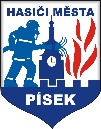 KURZ První pomoc pro příslušníky tísňových složek /ZZAKURZ První pomoc pro příslušníky tísňových složek /ZZAVážení,KURZ ZDRAVOTNÍK TÍSŇOVÝCH SLOŽEK/ZZA pořádá OS ČČK Písek ve spolupráci s Jednotkou SDH města Písek. Kurz je určen pro členy SDH, hasiče z JPO, strážníky, členy zásahových jednotek PCO, dobrovolníky ČČK a studenty.Kurz probíhá praktickou formou, jehož součástí je i teoretická část a besedy. Doporučuje se k proplacení zřizovatelem služeb. Vážení,KURZ ZDRAVOTNÍK TÍSŇOVÝCH SLOŽEK/ZZA pořádá OS ČČK Písek ve spolupráci s Jednotkou SDH města Písek. Kurz je určen pro členy SDH, hasiče z JPO, strážníky, členy zásahových jednotek PCO, dobrovolníky ČČK a studenty.Kurz probíhá praktickou formou, jehož součástí je i teoretická část a besedy. Doporučuje se k proplacení zřizovatelem služeb. KONTAKTOS ČČK PísekČechova 454, 397 01 Písek776 628 337email: pisek@cervenykriz.euVážení,KURZ ZDRAVOTNÍK TÍSŇOVÝCH SLOŽEK/ZZA pořádá OS ČČK Písek ve spolupráci s Jednotkou SDH města Písek. Kurz je určen pro členy SDH, hasiče z JPO, strážníky, členy zásahových jednotek PCO, dobrovolníky ČČK a studenty.Kurz probíhá praktickou formou, jehož součástí je i teoretická část a besedy. Doporučuje se k proplacení zřizovatelem služeb. Vážení,KURZ ZDRAVOTNÍK TÍSŇOVÝCH SLOŽEK/ZZA pořádá OS ČČK Písek ve spolupráci s Jednotkou SDH města Písek. Kurz je určen pro členy SDH, hasiče z JPO, strážníky, členy zásahových jednotek PCO, dobrovolníky ČČK a studenty.Kurz probíhá praktickou formou, jehož součástí je i teoretická část a besedy. Doporučuje se k proplacení zřizovatelem služeb. TERMÍNY ŠKOLENÍ16. 10. 2020: od 15.00 do 19.00 hod.17. 10. 2020: od 08.00 do 18.00 hod. 18. 10. 2020: od 08.00 do 18.00 hod.24. 10. 2020: od 09.00 do 18.00 hod.25. 10. 2020: od 08.00 do 18.00 hod.Místo konání: Dům hasičů, Sedláčkova ul., PísekDocházka: 80 %Cena kurzu za osobu: 1.800,00 Kč/ZZA 2.200,00 KčTERMÍNY ŠKOLENÍ16. 10. 2020: od 15.00 do 19.00 hod.17. 10. 2020: od 08.00 do 18.00 hod. 18. 10. 2020: od 08.00 do 18.00 hod.24. 10. 2020: od 09.00 do 18.00 hod.25. 10. 2020: od 08.00 do 18.00 hod.Místo konání: Dům hasičů, Sedláčkova ul., PísekDocházka: 80 %Cena kurzu za osobu: 1.800,00 Kč/ZZA 2.200,00 Kč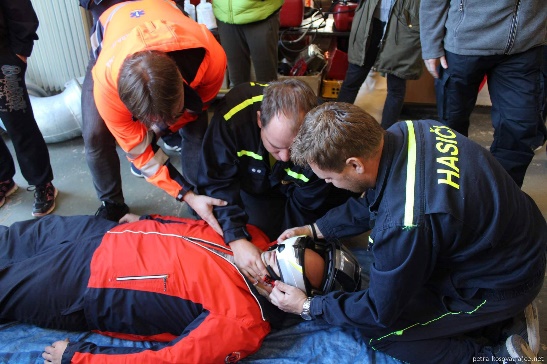 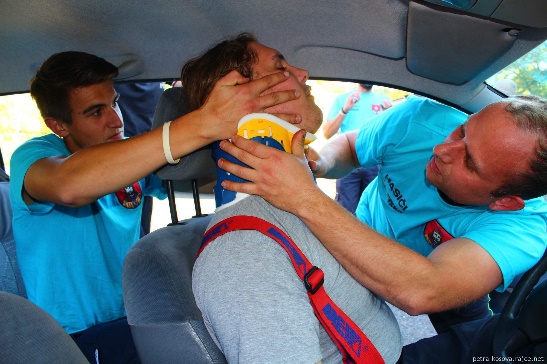 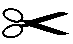 